Тема занятия «Основы бумагопластики»Цель: дать учащимся общее представление о бумагопластике.Задачи:Обучение приёмам работы в технике бумагопластики («пушистый шарик», «бумажный комочек», «травка»).Развитие мелкой моторики рук, образного и пространственного мышления, творческого воображения.Воспитание аккуратности, усидчивости.Практическая работа: панно «Ёжик» в технике бумагопластики.Материалы, инструменты и приспособленияДля учащихся: цветная бумага, цветной картон, карандаши, ножницы, шаблоны, клей-карандаш.Для педагога: образец изделия, фотография ёжика, линейка, карандаш, клубок прочных ниток для выполнения петельки, игрушечный персонаж кукла Мастерилка.Ход занятияОрганизационный момент.- Здравствуйте, ребята! Обратите внимание, что сегодня на занятии снова присутствует наш друг Мастерилка. Сейчас он проверит, готовы ли вы к занятию (проверяется наличие у детей необходимых материалов и инструментов).Введение в игровой сюжет. Отгадайте загадку и вы узнаете, с каким животным познакомился Мастерилка в Бумажном городе.Лесом катится клубок,У него колючий бок,Он охотится ночамиЗа жуками и мышами.Правильно, это маленький колючий ёжик. Этот ёжик был грустным, потому что в бумажном городе нет больше ни одного ежа, и ему очень скучно и одиноко. Как вы думаете, как ему помочь? Давайте сделаем ещё ёжиков, чтобы они могли жить в бумажном городе. Изучение нового материала на основе практической работы.Как, по-вашему, какой главный признак ежа? (Колючки.)Да, это колючки. Посмотрите на фотографию и скажите, какого цвета колючки ежа, какого цвета его тельце.Как можно с помощью бумаги изобразить колючки?Посмотрите на образец. Мастерилка предлагает сделать пушистый шарик из нескольких кругов чёрной бумаги и приклеить его на вырезанное из коричневой бумаги туловище. Этот ёжик сделан в технике бумагопластики. Он объёмный, выступающий над поверхностью фона.Возьмите в руки кусочек бумаги, рассмотрите его, сожмите в кулак, порвите. Вы заметили, как бумага послушна, пластична, готова принять любую форму? Бумагопластика помогает превратить бумагу во всё, что вы захотите.Прежде, чем начать работать, наши пальчики должны поздороваться друг с другом (дети прикасаются подушечкой большого пальца ко всем остальным пальцам сначала на правой руке, а потом на левой).А теперь приступаем к работе по порядку:На коричневой бумаге разметить по шаблону и вырезать туловище ежа.На чёрной бумаге разметить по шаблону и вырезать 6 кругов. Каплей клея соединить все круги между собой. Надрезать от края круга к центру, распушить концы бумаги – получился пушистый шарик. На что будет похож пушистый шарик, если взять бумагу другого цвета?Приклеить пушистый шарик на туловище ежа.Вырезать из зелёной бумаги полоску шириной 3 см (разметку делает педагог с помощью линейки). Сделать на полоске надрезы и распушить их руками – получилась травка. Приклеить её на лист зелёного картона внизу.Физкультминутка. Игра «День и ночь». Ведущий выбирается с помощью считалочки:Ёжик, ёжик, чудачок,Сшил колючий пиджачок,Встал в кружок и ну считать,Нам водилку выбирать.Приклеить ёжика так, чтобы травка его слегка закрывала.Приклеить ёжику глаз и нос (вырезает педагог).На зелёной бумаге разметить по шаблону и вырезать два листочка. Приклеить их за основание перед ёжиком.Сделать цветы из бумажных комочков (от листа бумаги отрывать кусочки, сминать их пальцами). Приклеить цветы между листьями.Выполнить петельку для подвешивания.Подведение итогов. Педагог кратко повторяет детям, что они узнали на занятии, отмечает что-то хорошее в каждой работе. С помощью разноцветных цветов и «поляны настроения» дети оценивают своё настроение на занятии.Итоговое занятие по теме «Аппликация из рваной бумаги»Цель: обобщение и закрепление знаний, умений и навыков работы с рваной бумагой.Задачи:Закрепление умения выполнять аппликацию из рваных кусочков бумаги.Уточнение представления детей о птицах, их отличиях от других животных.Развитие мелкой моторики, глазомера.Воспитание желания и готовности детей оказать помощь товарищу.Практическая работа: изготовление птички с элементами аппликации из рваной бумаги (фотосессия в Приложениях).Материалы и инструменты: цветная бумага, клей-карандаш.Раздаточный материал: силуэты птиц из цветного картона.Демонстрационный материал: фотографии различных птиц, письмо в конверте, мягкая игрушка гном Мастерилка.Ход занятияОрганизационный момент.Педагог: Здравствуйте, дети! Мы с Мастерилкой очень рады вас видеть. Сегодня для занятий нам понадобится цветная бумага и клей. Дети достают из своих папок нужные материалы.Игровая мотивация.Педагог: Ребята, посмотрите, Мастерилке прислали письмо из Бумажного города. Давайте его прочитаем. Читает письмо:«Здравствуй, Мастерилка! У нас в Бумажном городе произошло несчастье – заболели все птицы, у них выпали пёрышки, и они не могут летать. Помоги нам, пожалуйста, вылечить бедных птичек!                                                                             Жители Бумажного города» Педагог: Мастерилка, конечно, хочет помочь жителям Бумажного города, но ему одному не справиться, ведь заболело очень много птичек. Ребята, поможем Мастерилке?Дети: Поможем.   Уточнение знаний детей о птицах и их отличительных признаках.Педагог: Сначала нужно вспомнить, что вы знаете о птицах. Как они выглядят? Чем отличаются от других животных? Где живут птицы? Выслушать ответы детей, при необходимости дополнить и уточнить их, показать фотографии различных птиц.Педагог: А теперь давайте поиграем в игру «Слова в ладошку»: будем собирать в ладошки названия птиц. Если дети затрудняются - зачитать загадки (см. Приложения).Педагог: Посмотрите, у всех птиц есть крылья и клюв, а тело покрыто перьями. Если у птички не будет пёрышек, она не сможет летать. Поэтому надо сделать птицам из Бумажного города новые пёрышки.  Практическая работа.Инструктаж педагога по технике выполнения практической работы:Мастерилка придумал, как сделать пёрышки из бумаги – нужно отрывать по кусочку от большого листа, как вы уже умеете, и приклеивать на крыло нашим птицам. Продемонстрировать, как это делать. Но перед работой наши пальчики должны, как обычно, поздороваться. Выполнить упражнение «Пальчики здороваются»: кончик большого пальца правой руки поочерёдно касается кончиков указательного, среднего, безымянного и мизинца: «Здравствуй, пальчик!». Самостоятельная деятельность детей по выполнению практической работы после слов педагога: а теперь выбирайте цветную бумагу того цвета, который вам нравится, и приступайте к работе.Подведение итогов.Педагог: Вот мы и вылечили птичек. Посмотрите, какие они стали красивые с новыми пёрышками. Теперь они могут улететь обратно в бумажный город. Прикрепите птиц на стенд. Вы все молодцы, постарались и сделали красивые пёрышки. Прокомментировать некоторые работы. А мы с вами прощаемся с Мастерилкой до следующего занятия.ПриложенияЗАГАДКИФОТОСЕССИЯ ИЗГОТОВЛЕНИЯ ПТИЧКИ 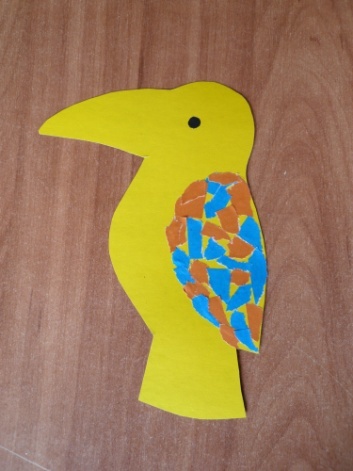 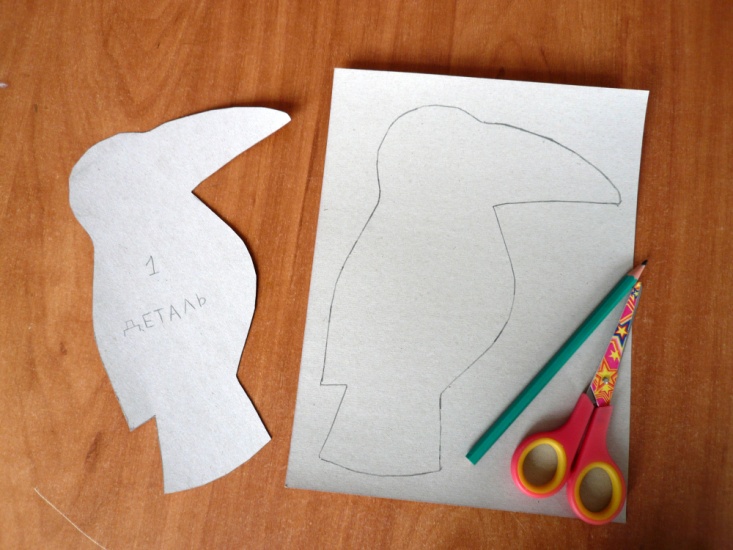 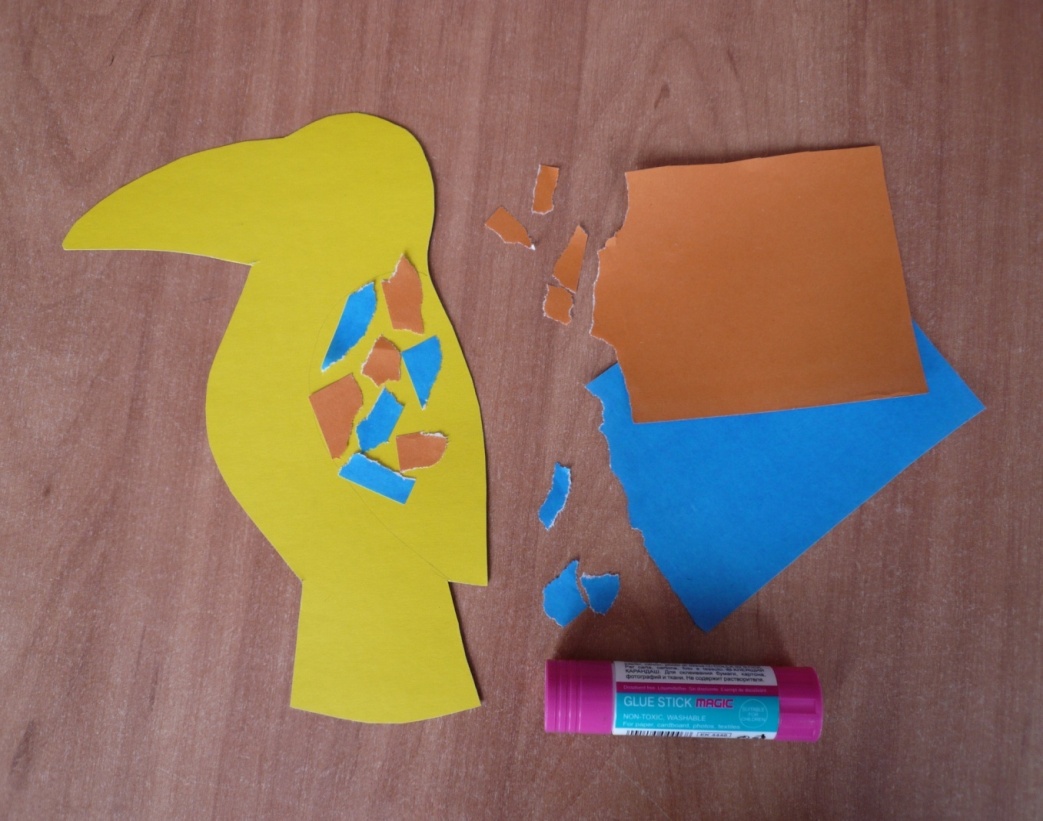 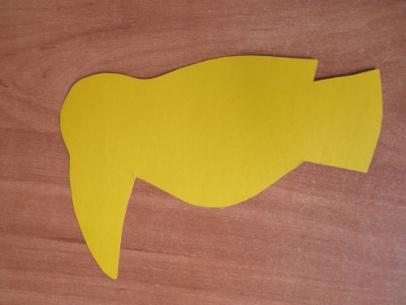 Маленький мальчишкаВ сером армячишкеПо дворам шныряет,Крохи собирает.(Воробей)Угадайте, что за птичка –Тёмненькая невеличка?Беленькая с живота,Хвост раздвинут в два хвоста.(Ласточка)Окраской – сероватая,Повадкой – вороватая,Крикунья хрипловатая –Известная персона.Кто она?...     (Ворона) Всю ночь летает –Мышей добывает.А станет светло –спать летит в дупло.(Сова)Кто в беретке ярко-красной,В чёрной курточке атласной?На меня он не глядит,Всё стучит, стучит, стучит.(Дятел)Кто без нот и без свирелиЛусше всех выводит трели,Голосистей и нежней?Кто же это?...(Соловей)